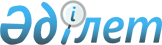 О совеpшенствовании и кооpдинации взpывного дела в Республике Казахстан
					
			Утративший силу
			
			
		
					Постановление Кабинета Министpов Республики Казахстан от 5 августа 1992 года N 658 (Извлечение) Утратило силу - постановлением Правительства РК от 27 июля 2005 г. N 781



      Кабинет Министров Республики Казахстан постановляет: 



      1. В целях проведения единой научно-технической политики, координации деятельности министерств и ведомств, улучшения обеспечения предприятий взрывчатыми материалами, специальным транспортом, техникой и оборудованием, повышения безопасности при проведении взрывных работ образовать при Государственном комитете Республики Казахстан по надзору за безопасным ведением работ в промышленности и горному надзору (Госгортехнадзор) Межведомственный Совет по взрывному делу. 



      Возложить на Межведомственный Совет координацию деятельности министерств и ведомств по вопросам, связанным с использованием взрывчатых материалов и средств механизации взрывных работ в хозяйственной деятельности, а также подготовкой для министерств, ведомств, корпораций, концернов и других субъектов хозяйственной деятельности предложений по совершенствованию взрывного дела и осуществлению мер, направленных на устранение причин аварийности и производственного травматизма при ведении взрывных работ. 



      2. Госгортехнадзору Республики Казахстан по согласованию с министерствами и ведомствами сформировать персональный состав Межведомственного Совета по взрывному делу и к 15 сентября 1992 г. разработать и утвердить Положение о Межведомственном Совете. 



      3. Выделить центральному аппарату Госгортехнадзора Республики Казахстан дополнительно численность в количестве 3 единиц для обеспечения работы Межведомственного Совета по взрывному делу. 



      4. Установить, что решения Межведомственного Совета являются обязательными для всех министерств, ведомств, предприятий и организаций республики, на которых ведутся взрывные работы, изготавливаются взрывчатые материалы и средства для механизации взрывных работ, осуществляется перевозка и хранение взрывчатых материалов, за исключением Министерства обороны, Министерства внутренних дел и Комитета национальной безопасности Республики Казахстан. 



      5-7. (Пункты утратили силу - постановлением Правительства РК от 11 июля 2002 года N 763 
 P020763_ 
 ). 




                Премьер-министр 



              Республики Казахстан 

					© 2012. РГП на ПХВ «Институт законодательства и правовой информации Республики Казахстан» Министерства юстиции Республики Казахстан
				